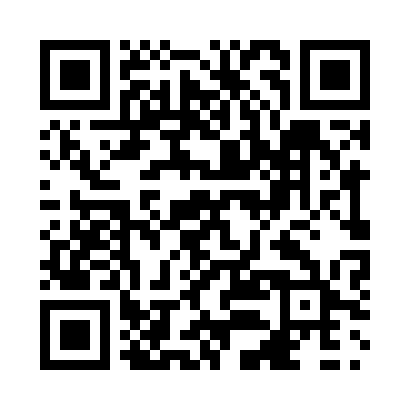 Prayer times for La Gadelle, Quebec, CanadaMon 1 Jul 2024 - Wed 31 Jul 2024High Latitude Method: Angle Based RulePrayer Calculation Method: Islamic Society of North AmericaAsar Calculation Method: HanafiPrayer times provided by https://www.salahtimes.comDateDayFajrSunriseDhuhrAsrMaghribIsha1Mon2:474:4812:456:138:4210:442Tue2:474:4912:466:138:4210:443Wed2:484:4912:466:138:4210:444Thu2:484:5012:466:138:4210:445Fri2:484:5112:466:128:4110:446Sat2:494:5212:466:128:4110:437Sun2:494:5212:466:128:4010:438Mon2:504:5312:476:128:4010:439Tue2:504:5412:476:128:3910:4310Wed2:514:5512:476:118:3810:4311Thu2:514:5612:476:118:3810:4212Fri2:534:5712:476:118:3710:4113Sat2:544:5812:476:108:3610:3914Sun2:564:5912:476:108:3510:3815Mon2:585:0012:476:108:3510:3616Tue3:005:0112:486:098:3410:3417Wed3:025:0212:486:098:3310:3318Thu3:045:0312:486:088:3210:3119Fri3:055:0412:486:088:3110:2920Sat3:075:0512:486:078:3010:2721Sun3:095:0612:486:078:2910:2522Mon3:115:0712:486:068:2810:2323Tue3:135:0912:486:058:2710:2124Wed3:155:1012:486:058:2510:2025Thu3:175:1112:486:048:2410:1826Fri3:195:1212:486:038:2310:1627Sat3:215:1312:486:038:2210:1328Sun3:235:1512:486:028:2110:1129Mon3:255:1612:486:018:1910:0930Tue3:275:1712:486:008:1810:0731Wed3:295:1812:485:598:1610:05